Supplementary MaterialPhylogeographic analyses of the East Asian endemic genus Prinsepia and the role of the East Asian monsoon system in shaping a north-south divergence pattern in ChinaXiangguang Ma1, Zhiwei Wang2, Bin Tian1,3*, Hang Sun1** Correspondence:Bin Tiantianbinlzu@163.comHang Sunsunhang@mail.kib.ac.cnSupplementary Figures and TablesSupplementary Figures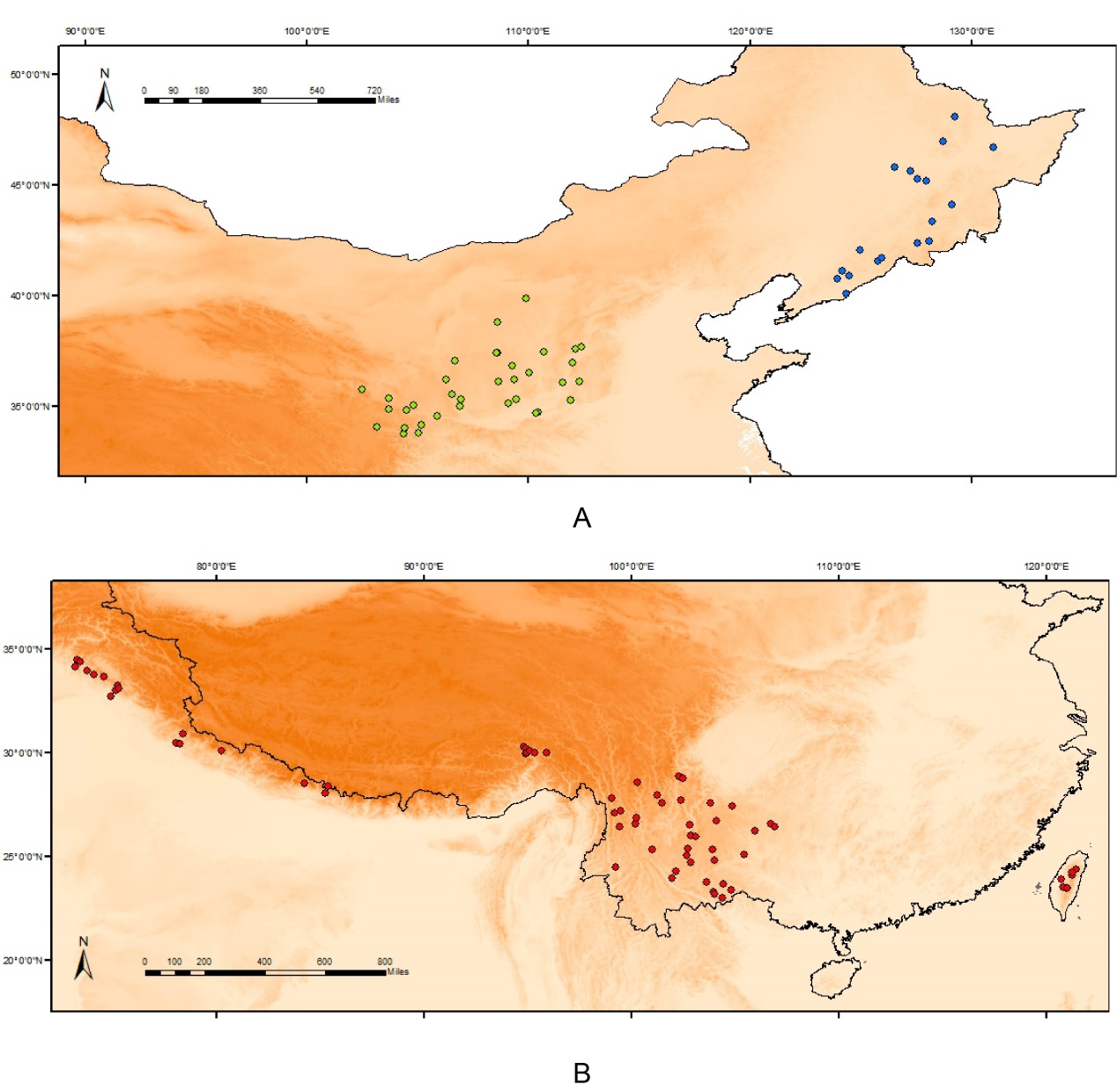 Figure S1 | The species occurrence points of Prinsepia species for species distribution modeling; blue: P. sinensis, green: P. uniflora, red: P. utilis and P. scandens.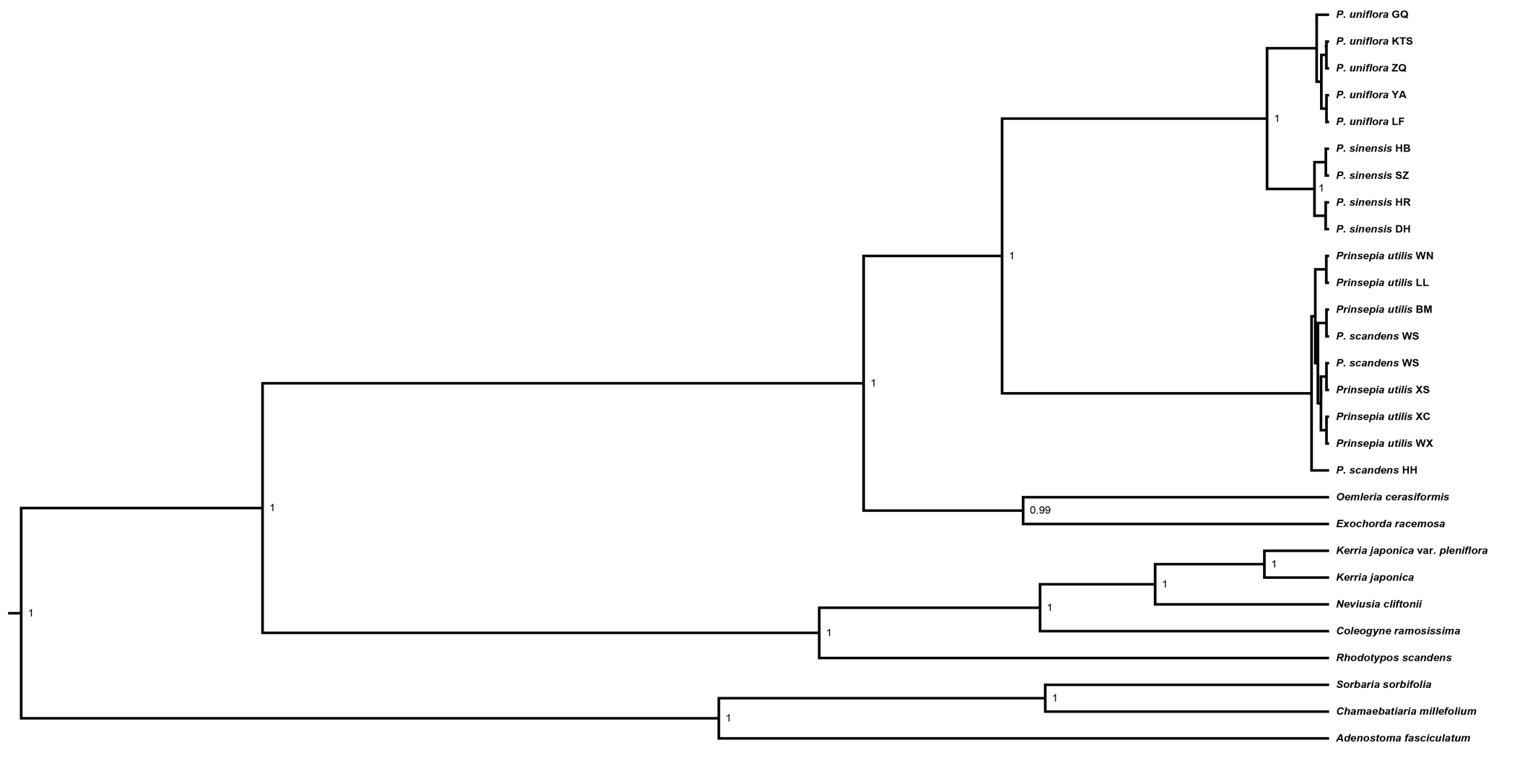 Figure S2 | Bayesian tree derived from BEAST analysis of the ITS dataset (Bayesian posterior probabilities < 0.5 are not shown at nodes). Supplementary TablesAppendix 1 Sample locations, sample sizes, genetic diversities and chlorotypes in each populations of Prinsepia.Appendix 2 The sequences downloaded from GenBank.Bortiri, E., Oh, S.H., Jiang, J., Baggett, S., Granger, A., Weeks, C., Buckingham, M., Potter, D. & Parfitt, D.E. (2001). Phylogeny and systematics of Prunus (Rosaceae) as determined by sequence analysis of ITS and the chloroplast trnL-trnF spacer DNA. Systematic Botany, 26, 797-807.Bortiri, E., Heuvel, B.V. & Potter, D. (2006). Phylogenetic analysis of morphology in Prunus reveals extensive homoplasy. Plant Systematics & Evolution, 259, 53-71.Potter, D., Eriksson, T., Evans, R.C., Oh, S., Smedmark, J.E.E., Morgan, D.R., Kerr, M., Robertson, K.R., Arsenault, M. & Dickinson, T.A. (2007). Phylogeny and classification of Rosaceae. Plant Systematics & Evolution, 266, 5-43.Thornhill, A.H., Baldwin, B.G., Freyman, W.A., Nosratinia, S., Kling, M.M., Morueta-Holme, N., Madsen, T.P., Ackerly, D.D. & Mishler, B.D. (2017). Spatial phylogenetics of the native California flora. Bmc Biology, 15, 96.Zhang, S.D., Jin, J.J., Chen, S.Y., Chase, M.W., Soltis, D.E., Li, H.T., Yang, J.B., Li, D.Z. & Yi, T.S. (2017). Diversification of Rosaceae since the Late Cretaceous based on plastid phylogenomics. New Phytologist, 214, 1355-1367.Appendix 3 Selected bioclimatic variables with low correlations (r < 0.9) used in ecological niche modelling for different Prinsepia species.*The Description of the bioclimatic variables can be found at the website (http://worldclim.org/bioclim).speciescodeSample sizelocationLon.Lat.HaplotypesNorth ChinaP. sinensisDD13Dandong, Liaoning124.3340.12H7, H8P. sinensisDH14Dunhua, Jilin128.2343.37H7P. sinensisHB10Harbin, Heilongjiang126.5345.80H7P. sinensisHR7Huanren, Liaoning125.7841.57H7P. sinensisSZ8Shangzhi, Heilongjiang127.9645.21H7P. sinensisTH9Tonghua, Jilin125.9341.73H7P. unifloraCQG10Jingbian, Shaanxi108.6037.45H2P. unifloraGQ8Ganquan, Shaanxi109.3536.25H1,H2P. unifloraHT11Hongtong, Shanxi112.3036.16H2P. unifloraHS6Heshui, Gansu108.6636.13H1, H2P. unifloraJB9Jingbian, Shaanxi108.5737.46H1, H2P. unifloraKL11Kangle, Gansu103.7035.37H3P. unifloraKTS5Kongtongshan, Gansu106.5235.56H1P. unifloraLF7Linfen, Shanxi111.5236.10H4, H5P. unifloraLB6Leiba, Lixian, Gansu105.0333.80H4P. unifloraLG5Liugou, Lixian, Gansu105.1834.19H4P. unifloraLX14Longxi, Gansu104.6335.05H4, H5, H6P. unifloraTC7Tongchuan, Shaanxi109.0835.18H4, H5P. unifloraTS8Tianshui, Gansu105.8934.57H4, H5P. unifloraYA5Yanan, Shaanxi109.2836.85H1,H2P. unifloraTY4Tianlongshan, Taiyuan, Shanxi112.3937.71H4, H5P. unifloraXH11Xunhua, Qinghai102.4835.85H4P. unifloraZQ9Zhouqu, Gansu104.3733.79H4P. unifloraZX12Zhangxian, Gansu104.4734.51H3South ChinaP. scandensHH3Hehuanshan, Taiwan121.2824.18H20P. scandensWS4Renai, Nantou, Taiwan121.2424.12H20P. scandensXY2Xinyi, Nantou, Taiwan120.9223.47H21P. scandensSYZ3Yilan, Taiwan121.4024.30H20P. utilisAL2Anlong, Guizhou105.4425.10H1P. utilisAZY9Aziying, Kunming, Yunnan102.7225.40H2P. utilisBM15Bomi, Xizang95.3429.99H3P. utilisDC12Daocheng, Sichuan100.3028.58H4P. utilisES6Eshan, Yunnan102.1124.28H2P. utilisHD14Huidong, Yunnan102.7826.55H2P. utilisHQ14Heqing, Yunnan100.1826.56H4, H5, H6P. utilisHZ10Huize, Yunnan103.1025.94H2P. utilisJA3Jingan, Zhaotong, Yunnan103.7927.59H2P. utilisJL12Jilong, Xizang85.3628.39H7P. utilisMJP13Majinpu, Chengjiang, Yunnan102.8624.73H5P. utilisLD16Ludian, Lijiang, Yunnan99.4627.18H5P. utilisLJ5Lijiang, Yunnan100.2326.86H5P. utilisKY10Kaiyuan, Yunnan103.6223.79H18P. utilisLJS15Laojunshan, Wenshan, Yunnan103.9323.30H2, H17P. utilisLJW15Longjiawan, Anshan, Guizhou105.9426.25H8P. utilisLL11Longli, Guizhou106.9026.43H9P. utilisLP12Lanping, Yunnan99.4226.46H4P. utilisMG12Maguan, Yunnan104.3923.02H2P. utilisML12Muli, Sichuan101.2527.97H10P. utilisMN2Mianning, Sichuan102.2828.85H2P. utilisNH10Nanhua, Yunnan101.0125.33H5P. utilisQJ7Qujing, Yunnan103.9125.36H11P. utilisQL6Qianlingshan, Guiyang, Guizhou106.6926.60H9, H12P. utilisSZ12Shizong, Yunnan103.9824.82H2P. utilisTM15Tongmai, Linzhi, Xizang94.7930.27H3P. utilisWM14Wumeng, Luquan, Yunnan102.8326.02H2P. utilisWN15Weining, Guizhou104.1126.74H13P. utilisWX10Weixi, Yunnan99.0227.80H5, H14P. utilisXC11Xichang, Sichuan102.3527.70H15P. utilisXCX9Xichou, Yunnan104.7923.38H2, H16P. utilisXJ15Xinjie, Wenshan, Yunnan104.0023.20H2, H17P. utilisXP2Xinping, Yunnan101.9523.96H2P. utilisXS4Xishan, Kunming, Yunnan102.6625.04H5, H19P. utilisYG15Yigong, Linzhi, Xizang94.7930.27H3P. utilisYX12Yuexi, Sichuan102.4528.76H15P. utilisYY4Yanyuan, Sichuan101.4627.60H4P. utilisYS15Yanshan, Wenshan, Yunnan104.4223.69H2P. utilisZX3Zhenxiong, Yunnan104.8627.45H13SpeciesITScpDNAReferencesOemleria cerasiformisAF318715KY419923Bortiri et al., 2001; Zhang et al., 2017Exochorda racemosaAF318740KY420012Bortiri et al., 2001;Zhang et al., 2017Kerria japonicaDQ886360/Potter et al., 2007K. japonica var. plenifloraKC156645/UnpublishedNeviusia cliftoniiMF963992/Thornhill et al., 2017Coleogyne ramosissimaMF963875/Thornhill et al., 2017Rhodotypos scandensAY177141/Bortiri et al., 2006Sorbaria sorbifoliaJQ041771/UnpublishedChamaebatiaria millefoliumDQ886358/Potter et al., 2007Adenostoma fasciculatumDQ886359/Potter et al., 2007SpeciesP. sinensisP. unifloraP. utilis & P. scandensVariable*Bio1Bio2Bio2Variable*Bio2Bio3Bio3Variable*Bio3Bio4Bio4Variable*Bio4Bio6Bio8Variable*Bio8Bio8Bio9Variable*Bio12Bio12Bio12Variable*Bio15Bio13Bio13Variable*Bio14Bio14Variable*Bio15Bio15Variable*Bio16